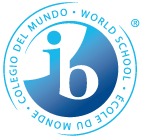 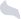 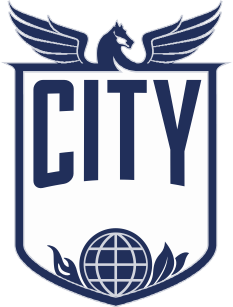 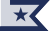 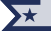 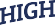 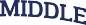 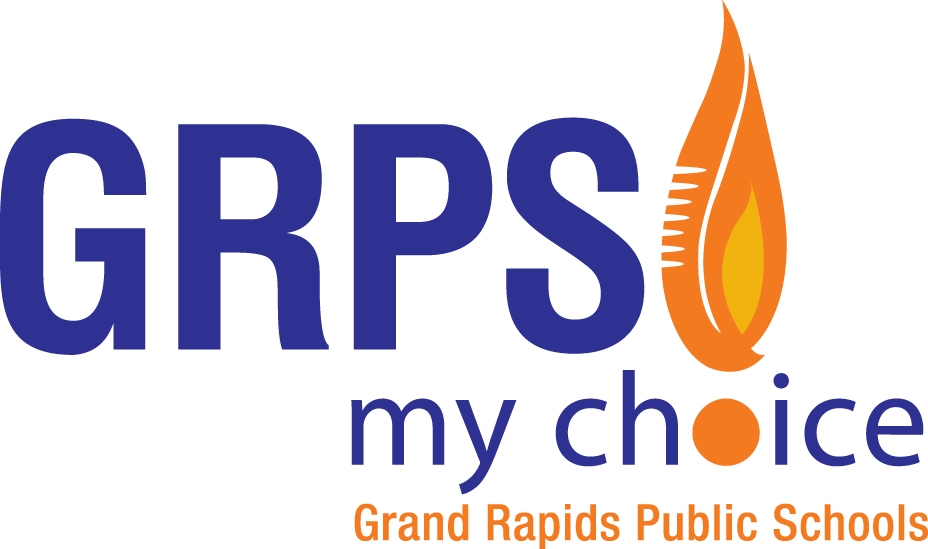 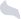 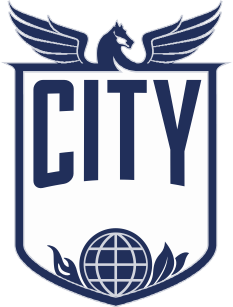 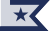 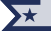 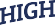 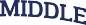 MYP Honors Math 7MA 715/725Mr. Aaron Fillenworth	Room 215	Phone: (616) 819-4447	Website:  mrfillenworth.weebly.comemail:	fillenwortha@grps.org or fillenwortha@students.grps.orgDescriptionFrom the Common Core State Standards Initiative (http://corestandards.org) In Grade 7, instructional time should focus on four critical areas: (1) developing understanding of and applying proportional relationships; (2) developing understanding of operations with rational numbers and working with expressions and linear equations; (3) solving problems involving scale drawings and informal geometric constructions, and working with two- and three-dimensional shapes to solve problems involving area, surface area, and volume; and (4) drawing inferences about populations based on samples.MYP AimsThe aims of MYP mathematics are to encourage and enable students to:enjoy mathematics, develop curiosity and begin to appreciate its elegance and powerdevelop an understanding of the principles and nature of mathematicscommunicate clearly and confidently in a variety of contextsdevelop logical, critical and creative thinkingdevelop confidence, perseverance, and independence in mathematical thinking and problem-solvingdevelop powers of generalization and abstractionapply and transfer skills to a wide range of real-life situations, other areas of knowledge and future developmentsappreciate how developments in technology and mathematics have influenced each otherappreciate the moral, social and ethical implications arising from the work of mathematicians and the applications of mathematicsappreciate the international dimension in mathematics through an awareness of the universality of mathematics and its multicultural and historical perspectivesappreciate the contribution of mathematics to other areas of knowledgedevelop the knowledge, skills and attitudes necessary to pursue further studies in mathematicsdevelop the ability to reflect critically upon their own work and the work of others.athematics in the MYPMYP ObjectivesThe objectives of any MYP subject state the specific targets that are set for learning in the subject. They define what the student will be able to accomplish as a result of studying the subject.  The objectives of MYP mathematics encompass the factual, conceptual, procedural and metacognitive dimensions of knowledge.  Each objective is elaborated by a number of strands; a strand is an aspect or indicator of the learning expectation.  Subject groups must address all strands of all four objectives at least twice in each year of the MYP.  Together these objectives reflect the knowledge, skills and attitudes that students need in order to use mathematics in a variety of contexts (including real-life situations), perform investigations and communicate mathematics clearly.  These objectives will be assessed using an 8 point rubric.A.  Knowledge and UnderstandingKnowledge and understanding are fundamental to studying mathematics and form the base from which to explore concepts and develop skills. This objective assesses the extent to which students can select and apply mathematics to solve problems in both familiar and unfamiliar situations in a variety of contexts.In order to reach the aims of mathematics, students should be able to:i. select appropriate mathematics when solving problems in both familiar and unfamiliar situationsii. apply the selected mathematics successfully when solving problemsiii. solve problems correctly in a variety of contexts.ectivesB.  Investigating PatternsInvestigating patterns allows students to experience the excitement and satisfaction of mathematical discovery. Working through investigations encourages students to become risk-takers, inquirers and critical thinkers. The ability to inquire is invaluable in the MYP and contributes to lifelong learning.In order to reach the aims of mathematics, students should be able to:i. select and apply mathematical problem-solving techniques to discover complex patternsii. describe patterns as general rules consistent with findingsiii. prove, or verify and justify, general rules.C.  CommunicatingMathematics provides a powerful and universal language. Students are expected to use appropriate mathematical language and different forms of representation when communicating mathematical ideas, reasoning and findings, both orally and in writing.In order to reach the aims of mathematics, students should be able to:i. use appropriate mathematical language (notation, symbols and terminology) in both oral and written explanationsii. use appropriate forms of mathematical representation to present informationiii. move between different forms of mathematical representationiv. communicate complete, coherent and concise mathematical lines of reasoningv. organize information using a logical structure.D.  Applying Mathematics in Real-Lift ContextsMathematics provides a powerful and universal language. Students are expected to use appropriate mathematical language and different forms of representation when communicating mathematical ideas, reasoning and findings, both orally and in writing.In order to reach the aims of mathematics, students should be able to:i. use appropriate mathematical language (notation, symbols and terminology) in both oral and written explanationsii. use appropriate forms of mathematical representation to present informationiii. move between different forms of mathematical representationiv. communicate complete, coherent and concise mathematical lines of reasoningv. organize information using a logical structure.MYP Rubric – GRPS Grading Scale CorrelationMaterials NeededGo Math! Accelerated Grade 7 Houghton Mifflin Harcourt (2018) TextbookTI-83, TI-83+, TI-84, TI-84+ graphing calculatorThree ring binder or Folder specifically used for MathNotebook OR Paper and plenty of PencilsGraphing Calculator Apps that may be useful at homeFor an Android device, the TI-84 plus calculator can be found by searching “wabbitemu”For an Apple device, search “graphncalc83”Under no circumstance can a cell phone, tablet, or other such device be used on assessments.  Students must have a calculator for use at school.Units of StudyFirst Semester			
Unit		Topics1A		Operations with Integers1B		Operations with Rational Numbers2		Ratios and Proportional Relationships3		Equations, Expressions, and Inequalities4		GeometrySecond SemesterUnit		Topics5		Statistics6	Probability7	Real Numbers, Exponents, and Scientific Notation8		Linear Relationships and EquationsGrading SystemSemester grades will be calculated as follows:First Marking Period Grade:  50% of totalSecond Marking Period Grade:  50% of totalMarking period grades are made up of the following				70% Performance: (Assessment of Understanding and Knowledge of concepts): Common Assessments:   40% (Module quizzes)Other Performance Products:  30% (Teacher created assessments, focus on projects)  30% Process: Comprised of data from work he/she does during the learning process:  Class work & Homework:  20%Effort and Participation 10%Grading Scale100%+		A+93-99%	A90-92%	A-87-89%	B+83-86%	B80-82%	B-77-79%	C+73-76%	C70-72%	C-67-69%	D+63-66%	D60-62		D-below 60%	EAssignment ScoresStudents will be given homework assignments on a regular basis.  Assignments are due the following class period as students enter the room.  Assignments are worth 10 points.  All assignments will be self-graded and students will be given opportunity to ask questions on the assignment.  Students will receive all 10 points if their work is neat, complete (problem written and work shown), corrected and shows their best effort. If no work is shown, students will receive NO CREDIT for the assignment.Every time homework is due, there is a possibility a homework quiz (worth 10 additional points) will be given.  Students will receive all 10 points if their work is neat, complete, and accurate.Late assignments will count no more than 70% of the student’s grade and must be completed before the final assessment for that unit.Other late work, such as projects and activities will be given a grade reduction of 10% per day with a maximum reduction of 50%Expectations of StudentsStudents are expected to learn and adhere to all of the following proceduresProcedures before the bell Ready your writing utensilHave your homework outBegin warm upProcedures during classBe respectfulActive listening (think about what is said)Encourage/ Do Not Discourage!ASK QUESTIONS!Procedures for communicationPlease refer to staff in a respectful way using Mr. or Ms. Please raise your hand to ask a question.  No outburstsSpeak to everyone with respect.Wait until an appropriate time to ask personal questionsProcedures for the end of class You are dismissed by the teacher, not the bell.  Stay seated in a chair until dismissed.Push your chair in when you leave the class (last hour put chairs on desks)Clean up your work environment (dispose of trash, erase any stray marks on the table, make sure that you have all of your belongings)Procedures for quizzes and testsQuestions regarding test questions and content will not be answered.  I can, however, clarify the directions if needed.Quizzes and tests are timed and must be finished during classNo talking or electronic devices will be allowedIf a student has an excused absence the day of a quiz or test, arrangements must be made with the instructors to make it up after school.  It is the student’s responsibility to initiate all conversations regarding make up tests, and the student’s responsibility to arrive at the mutually agreed upon time and location.There are no retakes on any assessment.  Students will have multiple grades in each category and will have opportunities to improve their scores.No cell phones are allowed without express teacher permission.1st Offense:	Phone must be handed over to the teacher and picked up from the teacher or in the main office at the end        		of the day.2nd Offense:  	Phone will be sent to Franklin Campus.  There is a $20 fee to retrieve a phone.Disciplinary Procedures:Student conferenceParent Call – if a student has not responded adequately following a conference, he/she may be asked to call home or the teacher may do so him-/herselfA referral may be given following #1 and #2 or for extraordinary circumstances.Please share this with a parent/guardian and fill out the portion below.  Return this by Monday, August 26th for a 10 point assignment grade.Dear Parents and Guardians,My name is Aaron Fillenworth and your child is enrolled in my Honors Math 7 class for the 2019/2020 school year at City High Middle School.  I graduated from Aquinas College in May 2008 with a Bachelor of Science degree in Mathematics and a minor in Business Administration. I also achieved a Master of Arts degree in the Practice of Teaching from Western Michigan University in 2016.  I completed my student teaching at City during the 2013-2014 school year and for the past 5 years I have taught 6th, 7th and 8th grade math at Fruitport Middle School.  I am beyond excited to be back at City and will be teaching 7th grade math and Algebra II. I am looking forward to going to work/school every day!It is necessary that students have a TI-83, TI-83+, TI 84 or TI 84+ graphing calculator for this and future math courses.  All of our Diploma Programme math classes use this calculator so it will be put to good use for the next three years at least.  If you do not already own one, they can be purchased new or used.  If you do not wish to purchase one, the school has a limited number in the media center that are checked out on a first come first served basis.  The procedures and policies for this are the same as checking out textbooks.  Students are responsible for suppling their own batteries.There are a number of apps that students have found useful in the past.  For an Android device, the TI-84 plus calculator can be found by searching “wabbitemu”.  This works exactly the same as the calculators we use at school.  For an Apple device, search “graphncalc83”.  While these devices are nice for use at home, students must have a calculator for use at school.  Under no circumstance can a cell phone, tablet, or other such device be used on assessments.  Please fill out the information below so I can contact you if I need to.  Also feel free to contact me if you have any questions or concerns.  The best way to reach me is email.  (fillenwortha@grps.org).  Thank you and I look forward to working with you and your students this year.  AaronStudent Name: ________________________________________________________Parent/Guardian Name(s)________________________________________	______________________________________Email(s)________________________________________	______________________________________Phone number(s)________________________________________	______________________________________Signature(s)________________________________________	______________________________________The best way to reach me is to…	___  Call						___  Call	___  Text						___  Text	___  Email						___  Email	___ Other (describe)					___  Other (describe)Percentage Rubric ScoresLetter GradeContent Understanding100%+8A+ Exemplary effort93-99%8A Outstanding level of effort90-92%7A- 87-89%6B+High level of effort83-86%6Br80-82%5B-77-79% 5C+Acceptable level of effort73-76% 4C 70-72%3C-67-69%2D+Minimal level of effort63-66%2D 60-62%1D- 0-59%0E Unacceptable level of effort